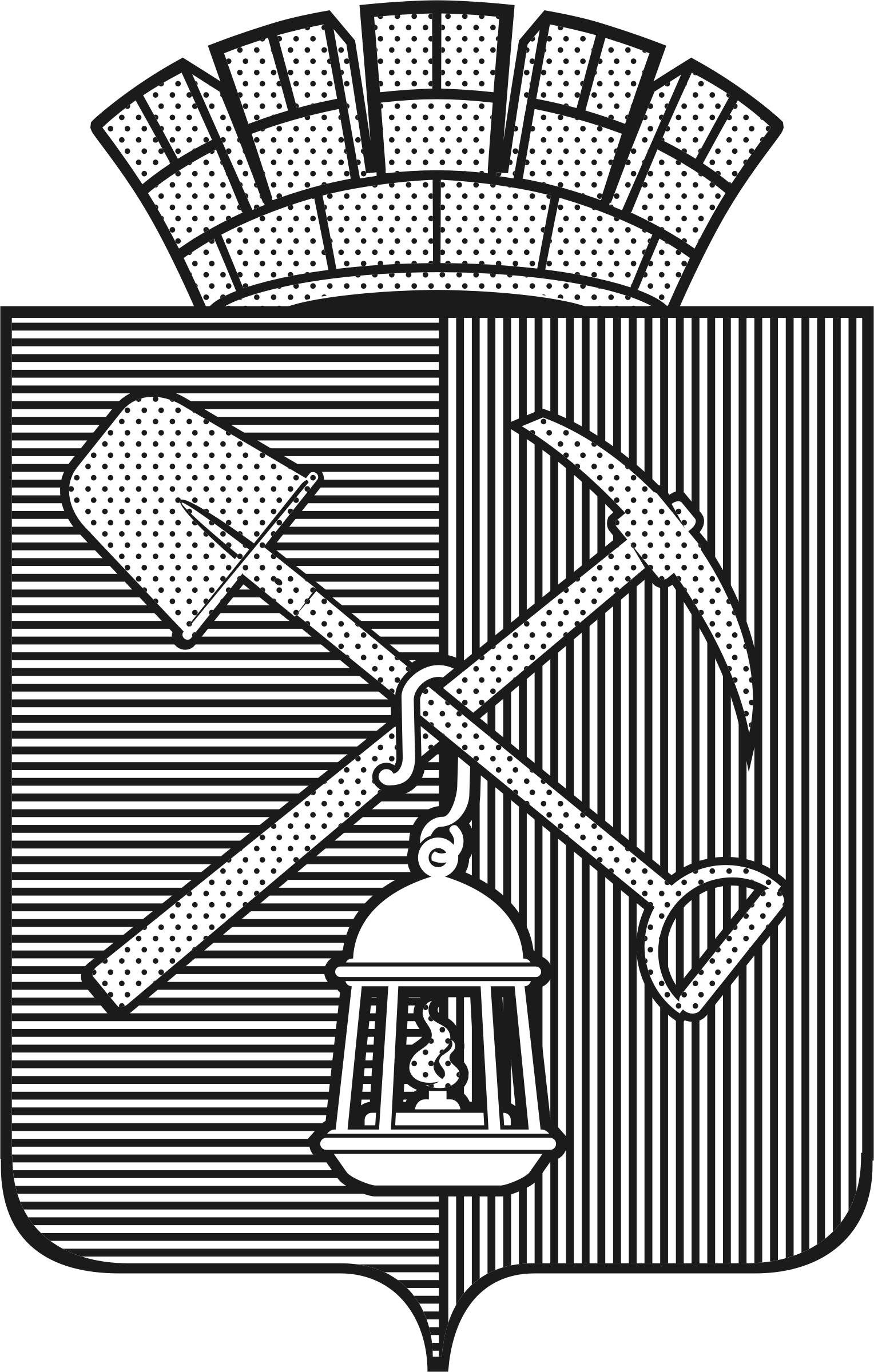 Совет народных депутатовКиселевского городского округаРЕШЕНИЕ№  44-н«20» ноября 2018 годаО внесении изменений в Решение Совета народных депутатов Киселевского городского округа от 25.09.2014 №42-н «Об утверждении Положения об оплате труда муниципальныхслужащих, лиц, осуществляющих техническое обеспечение деятельности органов местного самоуправления, и лиц, занимающих должности, не отнесенные к должностям муниципальной службы и должностям лиц, осуществляющих техническое обеспечение деятельности органов местного самоуправления Киселевского городского округа»В соответствии с Федеральным законом от 06.10.2003 №131-ФЗ «Об общих принципах организации местного самоуправления в Российской Федерации», Уставом Киселевского городского округа, Совет народных депутатов Киселевского  городского округа РЕШИЛ:1. Приложение № 1 к Положению «Об оплате труда муниципальных служащих, лиц, осуществляющих техническое обеспечение деятельности органов местного самоуправления, и лиц, занимающих должности, не отнесенные к должностям муниципальной службы и должностям лиц, осуществляющих техническое обеспечение деятельности органов местного самоуправления Киселевского городского округа», утвержденное Решением  Совета народных депутатов Киселевского городского округа от 25.09.2014 №42-н (в ред. решений от 23.10.2014 № 50-н, от 26.03.2015 № 5-н, от 21.12.2017 № 31-н, от 29.03.2018 №10-н, от 25.10.2018 №40-н), изложить в новой редакции согласно Приложению к настоящему Решению.2. Настоящее Решение вступает в силу с момента его опубликования в средствах массовой информации и распространяет действие на правоотношения, возникшие с 19.11.2018.3. Опубликовать настоящее Решение в средствах массовой информации.4. Контроль  за исполнением настоящего Решения возложить на председателя комитета Совета народных депутатов Киселевского городского округа по развитию местного самоуправлению и правопорядку Герасимова С.М.Председатель Совета народных депутатовКиселевского городского округа                                                                                      В.Б. ИгуменшевГлава Киселевского городского округа                                                                           С.С. Лаврентьев                                                                                                           Приложение к Решению Совета народных депутатовКиселевского городского округаот «20» ноября 2018 г. № 44-н«Приложение №1  к  Положению                                                                            «Об оплате труда муниципальных служащих, лиц, осуществляющих техническое обеспечение деятельности органов местного самоуправления, и лиц, занимающих должности, не отнесенные к должностям муниципальной службы и должностям лиц, осуществляющих техническое обеспечение деятельности органов местного самоуправления Киселевского городского округа»Размеры должностных окладов муниципальных служащихКиселевского городского округа».№ п/пНаименование должностиДолжностной оклад, руб.1.Первый заместитель главы Киселевского городского округа171572.Заместитель главы Киселевского городского округа156883.Заместитель главы Киселевского городского округа – управляющий делами156884.Пресс-секретарь главы Киселевского городского округа122575.Председатель комитета153206.Начальник управления153207.Аудитор153208.Начальник территориального управления по работе с населенными пунктами145039.Заместитель начальника управления1409410.Заведующий сектором1164411.Заведующий отделом1307412.Заместитель заведующего отделом1164413.Консультант-советник1164414.Главный специалист878415.Ведущий специалист653716.Специалист 1 категории546817.Специалист 2 категории5468